Администрация муниципального общеобразовательного учреждения средней общеобразовательной школы № 44 имени Ф.А.Щербины муниципального образования Каневской район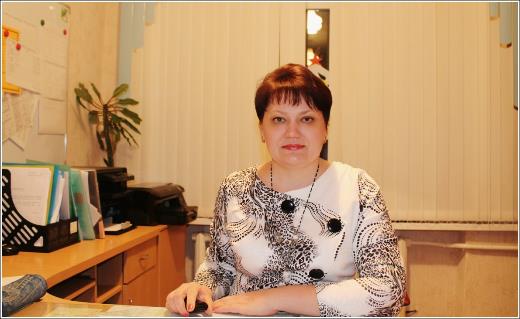 Троценко Татьяна ВикторовнаДиректор МБОУ СОШ № 44Контактный телефон 8-928-430-2815 адрес эл. почты school44@kan.kubannet.ruГорбунова Рита ИвановнаЗаместитель директора Контактный телефон 8-928-404-8802адрес эл. почты Gorbunovarita19@yandex.ruЛазаренко Марина АнатольевнаЗаместитель директора Контактный телефон 8-918-271-0214адрес эл. почты missis.lazarenko_44@mail.ru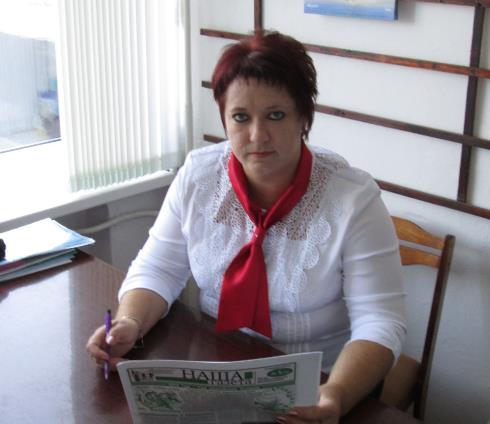 Хожаева Татьяна ВладимировнаЗаместитель директора по воспитательной работеКонтактный телефон 8 (861)-64-4-63-58 адрес эл. почты school44@kan.kubannet.ruШирочкина Ирина АнатольевнаЗаместитель директора Контактный телефон 8-918-271-0218адрес эл. почты vip.iron.maiden@mail.ruГрафик работы директора школы и его заместителей: понедельник - суббота с 08.00 до 17.00 часов. Воскресенье – выходной.Тел./факс:  8(861)64-4-63-58e-mail: school44@kan.kubannet.ru